ΜΑΘΗΜΑ: Βιολογία Γ’ Γυμνασίου	                                       ΚΑΘΗΓΗΤΡΙΑ: Νάσια  ΧαννίδουΥΠΟΣΤΗΡΙΚΤΙΚΟ ΥΛΙΚΟ ΓΙΑ ΤΗΝ Γ΄ ΤΑΞΗ ΓΥΜΝΑΣΙΟΥΣΧΟΛΙΚΟ ΕΧΓΕΙΡΙΔΙΟ: ΒΙΟΛΟΓΙΑ Γ΄ΓΥΜΝΑΣΙΟΥ, ΒΙΒΛΙΟ ΔΡΑΣΤΗΡΙΟΤΗΤΩΝ (ΥΠΑΝΝ)ΕΝΟΤΗΤΑ 1: ΑΝΑΚΑΛΥΠΤΩΝΤΑΣ ΤΟΝ ΚΟΣΜΟ ΤΩΝ ΜΙΚΡΟΒΙΩΝ Ερώτηση 1Τα πιο κάτω σχήματα απεικονίζουν μικροοργανισμούς.  Να μελετήσετε τα πιο κάτω σχήματα και να γράψετε σε ποια κατηγορία μικροοργανισμών ανήκουν δηλαδή Να γράψετε αν είναι: ιοί, βακτήρια, μονοκύτταροι μύκητες ή πρωτόζωα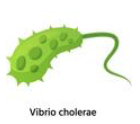 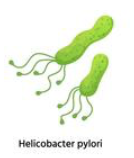 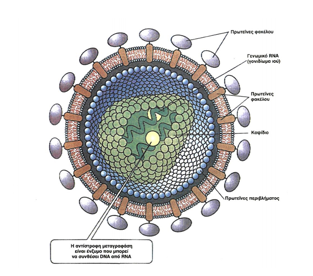 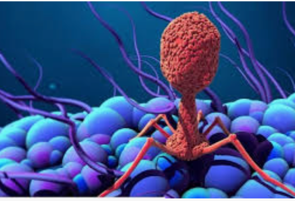 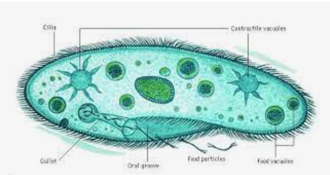 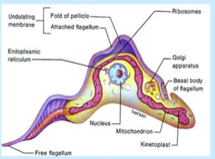 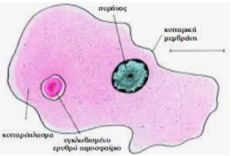 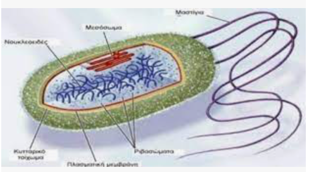 .............................		.....................		......................		..................................................		.........................	......................		.....................Ερώτηση 2Οι πιο κάτω προτάσεις αναφέρονται στις έννοιες:παράσιτο, σαπρόφυτα, ξενιστής, παθογόνο, ωφέλιμοι, επιβλαβές, υποχρεωτικά παράσιτα, α) Ένα ώριμο φρούτο πέφτει από το δέντρο και σαπίζει δηλαδή γεμίζει σκουλήκια που το τρώνε. Τα σκουλήκια αυτά θεωρούνται ................................... .β) Η τρυπανοσωμίαση είναι μια ασθένεια που προκαλεί σοβαρές βλάβες στον άνθρωπο. Οφείλεται στο πρωτόζωο τρυπανόσωμα. Άρα το τρυπανόσωμα είναι  .................................... μικρόβιο για τον άνθρωπο ο οποίος αποτελεί ............................. για το μικρόβιο αυτό.γ) Η ταινία είναι ένα ..................................... που εμφανίζεται συχνά στο έντερο του ανθρώπου. Τρέφεται από αυτόν  και προκαλεί ασθένειες άρα είναι ................................ .δ) Οι ιοί αναπτύσσονται και πολλαπλασιάζονται μόνο μέσα στο σώμα του ξενιστή. Γι’αυτό και θεωρούνται ..................................  ....................................... .Ερώτηση 3 Ο πιο κάτω πίνακας συγκεντρώνει τα χαρακτηριστικά των μονοκύτταρων οργανισμών. Να τον συμπληρώσετε δηλώνοντας αν υπάρχουν ή όχι τα χαρακτηριστικά στους οργανισμούς.ΧαρακτηριστικάΙΟΙΒΑΚΤΗΡΙΑΜΟΝΟΚ. ΜΥΚΗΤΕΣΠΡΩΤΟΖΩΑΓΕΝΕΤΙΚΟ ΥΛΙΚΟΚΥΤΤΑΡΟΠΛΑΣΜΑΠΡΩΤΕΙΝΙΚΟ ΦΑΚΕΛΟΚΥΤΤΑΡΙΚΗ ΜΕΜΒΡΑΝΗΚΥΤΤΑΡΙΚΟ ΤΟΙΧΩΜΑΜΙΤΟΧΟΝΔΡΙΑΧΥΜΟΤΟΠΙΟ